Brunsco Has It Business Expo BRSI Stone Chimney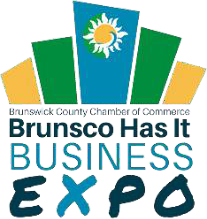 Saturday April 2, 2022Company Name:    			  Representative Name:   			  Phone:		Email:		 Street Address:  			  City:	State  		Location: Brunswick Senior Resources - Stone Chimney Location Hours: Saturday, April 2, 2022 - 10:00 am – 3:00 pmSet-up hours: Friday, April 1 - 200:pm – 5:00 pm and Saturday, April 2 - 7:00 am – 9:30 am. Tear down begins at 3:10pm and ends at 4:30pmOutside set up Saturday morning only.Inside Space is Limited to 64 booths! Please return completed application with entry fee. Receive $10 off if paid by March 4, 2022. Be sure to include if you require electric at your space as this is a first come only option. Only one electric booth per vendor allowed.Provided by the Chamber: booth space and (1) table if needed and (2) chairs. You will be responsible for providing business display and extension cord if you have reserved electricity. All displays must be within your vendor space of 8 ft.Outside Space: Vendor will need a tent, table and display of their product. No Stakes in the ground weights only.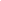 Will you need a table provided by the chamber?    Yes_________      No___________Return check fee is $35.00. There are no refunds after payment is received.Please make check payable to: Brunswick County Chamber of Commerce Mail to: PO Box 1185, 112 Pine Street, Shallotte, NC 28459If you have any further questions, please call the Chamber Office at 910.754.6644 or email sfreeman@brunswickcountychamber.orgFeesSpacePriceAmountChamber Member booth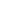 $100$ 	   Premier Booth Space   ____               $125$ 	    Electric,110v, 20 amp$15$ 	Program Room – Advanced reservation. Space limited to 6 presenters.TOTAL DUE:$100$ 	$ 	